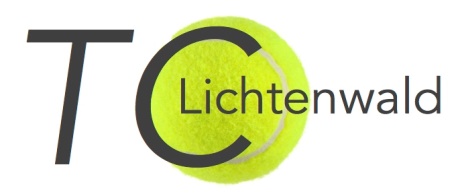 AufnahmeantragAußerdem beantrage ich die Aufnahme:
E I N Z U G S E R M Ä C H T I G U N GHiermit ermächtige ich den Tennisclub Lichtenwald e.V., bis auf Widerruf den Jahresbeitrag jeweils Mitte März, vor der Freigabe der Tennisplätze zum Spielbetrieb, von meinem Girokonto:IBAN:   BIC:        Bank: im SEPA-Lastschriftverfahren abzubuchen | DE08ZZZ00000539727Die Einzugsermächtigung ist für mich ohne jegliches Risiko, da ich ein 6-wöchiges Widerspruchsrecht gegenüber meiner Bank geltend machen kann.

Ort/Datum:  Unterschrift des Antragstellers / Kontoinhabers: 
(Bei Jugendlichen Unterschrift des gesetzlichen Vertreters)Wir bitten um digitale Signatur des Dokuments, bevor dieses an die Geschäftsstelle geschickt wird (geschaeftsstelle@tc-lichtenwald.de). Hierzu speichern Sie das ausgefüllt Word-Dokument als PDF-Dokument ab und nutzen anschließend die Adobe-Funktionalität "Ausfüllen und Unterschreiben".Alternativ kann das ausgefüllte Dokument ausgedruckt und unterschrieben per Mail oder per Post an die Geschäftsstelle geschickt werden.Datenschutz bitte siehe Seite 2.Ich bin mit der Erhebung, Verarbeitung und Nutzung folgender personenbezogener Daten durch den Verein zur Mitgliederverwaltung einverstanden: GeschlechtVor- und Nachname Anschrift (Straße, Hausnummer, Postleitzahl, Ort)Geburtsdatum Datum des VereinsbeitrittsTelefonnummerE-Mail-Adresse Bankdaten bei Bezahlung per Lastschriftggf. die Namen und Kontaktdaten der gesetzlichen Vertreterggf. Funktion im Vereinggf. Haushalts- und Familienzugehörigkeit bei Zuordnung zum FamilienbeitragDie Mitglieder des Vereins erklären hiermit ihr Einverständnis zur Erstellung von Bildaufnahmen ihrer Personen im Rahmen von Veranstaltungen des Vereins sowie zur Verwendung und Veröffentlichung solcher Bildnisse zum Zwecke der öffentlichen Berichterstattung über das Vereinsleben. Mir ist bekannt, dass ich jederzeit gegenüber dem Vorstand der Veröffentlichung von Bildaufnahmen und personenbezogener Daten widersprechen kann. In diesem Fall wird die Übermittlung/Veröffentlichung unverzüglich für die Zukunft eingestellt.Die Mitglieder des Vereins erklären hiermit ihr Einverständnis, vom Verein einen informativen Newsletter zu erhalten. Das Einverständnis kann vom Mitglied jederzeit ohne Angabe von Gründen widerrufen werden. Über die Datenschutzordnung (Verfügbar auf der Homepage unter https://www.tc-lichtenwald.com/datenschutz) des TC Lichtenwald e. V. wurde ich in Kenntnis gesetzt.Hiermit stelle ich den Antrag zur Aufnahme in den Tennisclub Lichtenwald e.V. als aktives Mitglied im Tarif: passives Mitglied im Tarif: Schnuppermitgliedschaft. 
(gewünschte Mitgliedschaft & Tarifname bitte auswählen)Eine Tarifübersichtfindet sich auf der Homepage.Vor- und Zuname:Straße:Wohnort:PLZ:Geb. am:Email :Tel.Nr.:Mein EhepartnerMein EhepartnerName:Geb. amTarif: Tarif: Meine Kinder:Meine Kinder:Name:Geb. amTarif: Tarif: Name:Geb. amTarif: Tarif: Name:Geb. amTarif: Tarif: 